             PROCÉDURE D’AFFECTATION APRÈS :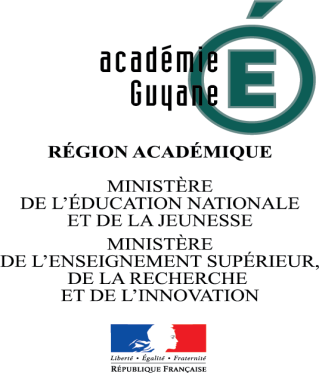 LA PREMIÈRE GÉNÉRALELA PREMIÈRE TECHNOLOGIQUELA PREMIÈRE PROFESSIONNELLE                     Rentrée scolaire : septembre 2020    .Votre enfant est scolarisé(e) dans un lycée public ou privé sous contrat, dans une autre académie.  AFFECTATION EN TERMINALE GÉNÉRALE – TECHNOLOGIQUE – PROFESSIONNELLEEn fin d’année scolaire, vous devrez transmettre uniquement par mail, à Monsieur le Recteur, à l’attention de Madame la Cheffe du Service Académique d’Information et d’Orientation, un dossier constitué de l’intégralité des documents suivants :Une demande d’affectation sur papier libre, comportant les coordonnées téléphoniques et/ou l’adresse e-mail du responsable légal La photocopie des trois bulletins scolaires de l’année 2019-2020, Particulièrement celui du troisième trimestre, comportant la décision du conseil de classe L’exéat (certificat de radiation) délivré par l’établissement dans lequel était scolarisé votre enfantPour les élèves mineurs : un extrait d’acte de naissancePour les élèves majeurs : une photocopie de la pièce d’identitéLe justificatif de domicile dans l’académie de Guyane (photocopie d’une facture d’électricité, d’eau, quittance de loyer ou copie de bail) En cas de séparation ou de divorce : la copie du jugement établissant l’autorité parentale et fixant la résidence de l’enfant, ou le cas échéant l’autorisation de scolarisation de l’autre parent et la copie de sa pièce d’identitéEn cas de mutation : la copie de l’ordre de mutationAUCUN DOSSIER INCOMPLET NE POURRA ÊTRE TRAITÉLes résultats vous seront communiqués et les notifications d’affectationseront transmises  aux établissements,                                                    dans nos meilleurs délaissaio@-guyane.fr Rectorat de GuyaneService Académique d’Information et d’Orientation SAIO Tel.: 0694 27 20 62Fax.: 0694 27 20 02